　　　　　　　　　　　　　　　　　　　　　　　           西元     年    月    日 國立陽明交通大學電機學院https://ece.nycu.edu.tw/ 王蒞君院長 dean.ece@nycu.edu.tw 電話：03-5714864捐款人資料姓名姓名服務單位/職稱服務單位/職稱捐款人資料電話(O)：                 電話(H)：                  行動電話：                  聯絡人：                  E-mail :                                            電話(O)：                 電話(H)：                  行動電話：                  聯絡人：                  E-mail :                                            電話(O)：                 電話(H)：                  行動電話：                  聯絡人：                  E-mail :                                            電話(O)：                 電話(H)：                  行動電話：                  聯絡人：                  E-mail :                                            電話(O)：                 電話(H)：                  行動電話：                  聯絡人：                  E-mail :                                            電話(O)：                 電話(H)：                  行動電話：                  聯絡人：                  E-mail :                                            電話(O)：                 電話(H)：                  行動電話：                  聯絡人：                  E-mail :                                            電話(O)：                 電話(H)：                  行動電話：                  聯絡人：                  E-mail :                                            電話(O)：                 電話(H)：                  行動電話：                  聯絡人：                  E-mail :                                            電話(O)：                 電話(H)：                  行動電話：                  聯絡人：                  E-mail :                                            電話(O)：                 電話(H)：                  行動電話：                  聯絡人：                  E-mail :                                            電話(O)：                 電話(H)：                  行動電話：                  聯絡人：                  E-mail :                                            電話(O)：                 電話(H)：                  行動電話：                  聯絡人：                  E-mail :                                            電話(O)：                 電話(H)：                  行動電話：                  聯絡人：                  E-mail :                                            捐款人資料通訊地址通訊地址捐款人資料身份別身份別□校友,畢業系級           系(所)       級 □大學部□碩士班□博士班□社會人士 □學生家長 □企業團體 □其他                                   □校友,畢業系級           系(所)       級 □大學部□碩士班□博士班□社會人士 □學生家長 □企業團體 □其他                                   □校友,畢業系級           系(所)       級 □大學部□碩士班□博士班□社會人士 □學生家長 □企業團體 □其他                                   □校友,畢業系級           系(所)       級 □大學部□碩士班□博士班□社會人士 □學生家長 □企業團體 □其他                                   □校友,畢業系級           系(所)       級 □大學部□碩士班□博士班□社會人士 □學生家長 □企業團體 □其他                                   □校友,畢業系級           系(所)       級 □大學部□碩士班□博士班□社會人士 □學生家長 □企業團體 □其他                                   □校友,畢業系級           系(所)       級 □大學部□碩士班□博士班□社會人士 □學生家長 □企業團體 □其他                                   □校友,畢業系級           系(所)       級 □大學部□碩士班□博士班□社會人士 □學生家長 □企業團體 □其他                                   □校友,畢業系級           系(所)       級 □大學部□碩士班□博士班□社會人士 □學生家長 □企業團體 □其他                                   □校友,畢業系級           系(所)       級 □大學部□碩士班□博士班□社會人士 □學生家長 □企業團體 □其他                                   □校友,畢業系級           系(所)       級 □大學部□碩士班□博士班□社會人士 □學生家長 □企業團體 □其他                                   □校友,畢業系級           系(所)       級 □大學部□碩士班□博士班□社會人士 □學生家長 □企業團體 □其他                                   捐款人資料個人資料保護法聲明:您的個人資料包括姓名、聯絡方式等，僅供本校執行捐款相關業務使用，不會提供予第三人或轉作其他用途。個人資料保護法聲明:您的個人資料包括姓名、聯絡方式等，僅供本校執行捐款相關業務使用，不會提供予第三人或轉作其他用途。個人資料保護法聲明:您的個人資料包括姓名、聯絡方式等，僅供本校執行捐款相關業務使用，不會提供予第三人或轉作其他用途。個人資料保護法聲明:您的個人資料包括姓名、聯絡方式等，僅供本校執行捐款相關業務使用，不會提供予第三人或轉作其他用途。個人資料保護法聲明:您的個人資料包括姓名、聯絡方式等，僅供本校執行捐款相關業務使用，不會提供予第三人或轉作其他用途。個人資料保護法聲明:您的個人資料包括姓名、聯絡方式等，僅供本校執行捐款相關業務使用，不會提供予第三人或轉作其他用途。個人資料保護法聲明:您的個人資料包括姓名、聯絡方式等，僅供本校執行捐款相關業務使用，不會提供予第三人或轉作其他用途。個人資料保護法聲明:您的個人資料包括姓名、聯絡方式等，僅供本校執行捐款相關業務使用，不會提供予第三人或轉作其他用途。個人資料保護法聲明:您的個人資料包括姓名、聯絡方式等，僅供本校執行捐款相關業務使用，不會提供予第三人或轉作其他用途。個人資料保護法聲明:您的個人資料包括姓名、聯絡方式等，僅供本校執行捐款相關業務使用，不會提供予第三人或轉作其他用途。個人資料保護法聲明:您的個人資料包括姓名、聯絡方式等，僅供本校執行捐款相關業務使用，不會提供予第三人或轉作其他用途。個人資料保護法聲明:您的個人資料包括姓名、聯絡方式等，僅供本校執行捐款相關業務使用，不會提供予第三人或轉作其他用途。個人資料保護法聲明:您的個人資料包括姓名、聯絡方式等，僅供本校執行捐款相關業務使用，不會提供予第三人或轉作其他用途。個人資料保護法聲明:您的個人資料包括姓名、聯絡方式等，僅供本校執行捐款相關業務使用，不會提供予第三人或轉作其他用途。捐款內容捐款金額： NT$ _________________■ 指定用途：Q540201施敏院士講座暨獎學金專案                                  捐款金額： NT$ _________________■ 指定用途：Q540201施敏院士講座暨獎學金專案                                  捐款金額： NT$ _________________■ 指定用途：Q540201施敏院士講座暨獎學金專案                                  捐款金額： NT$ _________________■ 指定用途：Q540201施敏院士講座暨獎學金專案                                  捐款金額： NT$ _________________■ 指定用途：Q540201施敏院士講座暨獎學金專案                                  捐款金額： NT$ _________________■ 指定用途：Q540201施敏院士講座暨獎學金專案                                  捐款金額： NT$ _________________■ 指定用途：Q540201施敏院士講座暨獎學金專案                                  捐款金額： NT$ _________________■ 指定用途：Q540201施敏院士講座暨獎學金專案                                  捐款金額： NT$ _________________■ 指定用途：Q540201施敏院士講座暨獎學金專案                                  捐款金額： NT$ _________________■ 指定用途：Q540201施敏院士講座暨獎學金專案                                  捐款金額： NT$ _________________■ 指定用途：Q540201施敏院士講座暨獎學金專案                                  捐款金額： NT$ _________________■ 指定用途：Q540201施敏院士講座暨獎學金專案                                  掃描QR CODE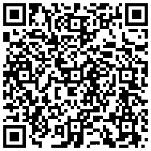 掃描QR CODE捐款方式□支票□支票□支票抬頭請開立「國立陽明交通大學」，註明「禁止背書轉讓」字樣抬頭請開立「國立陽明交通大學」，註明「禁止背書轉讓」字樣抬頭請開立「國立陽明交通大學」，註明「禁止背書轉讓」字樣抬頭請開立「國立陽明交通大學」，註明「禁止背書轉讓」字樣抬頭請開立「國立陽明交通大學」，註明「禁止背書轉讓」字樣抬頭請開立「國立陽明交通大學」，註明「禁止背書轉讓」字樣抬頭請開立「國立陽明交通大學」，註明「禁止背書轉讓」字樣抬頭請開立「國立陽明交通大學」，註明「禁止背書轉讓」字樣抬頭請開立「國立陽明交通大學」，註明「禁止背書轉讓」字樣抬頭請開立「國立陽明交通大學」，註明「禁止背書轉讓」字樣抬頭請開立「國立陽明交通大學」，註明「禁止背書轉讓」字樣捐款方式□郵政劃撥□郵政劃撥□郵政劃撥戶名：國立陽明交通大學，劃撥帳號：19403386戶名：國立陽明交通大學，劃撥帳號：19403386戶名：國立陽明交通大學，劃撥帳號：19403386戶名：國立陽明交通大學，劃撥帳號：19403386戶名：國立陽明交通大學，劃撥帳號：19403386戶名：國立陽明交通大學，劃撥帳號：19403386戶名：國立陽明交通大學，劃撥帳號：19403386戶名：國立陽明交通大學，劃撥帳號：19403386戶名：國立陽明交通大學，劃撥帳號：19403386戶名：國立陽明交通大學，劃撥帳號：19403386戶名：國立陽明交通大學，劃撥帳號：19403386捐款方式□銀行電匯/  ATM轉帳□銀行電匯/  ATM轉帳□銀行電匯/  ATM轉帳戶名：國立陽明交通大學，匯款銀行：玉山商業銀行新竹分行(代號 "808")帳號：9550-016-0500-551煩請學長匯款後，提供匯款帳號後5碼，以利帳務作業。戶名：國立陽明交通大學，匯款銀行：玉山商業銀行新竹分行(代號 "808")帳號：9550-016-0500-551煩請學長匯款後，提供匯款帳號後5碼，以利帳務作業。戶名：國立陽明交通大學，匯款銀行：玉山商業銀行新竹分行(代號 "808")帳號：9550-016-0500-551煩請學長匯款後，提供匯款帳號後5碼，以利帳務作業。戶名：國立陽明交通大學，匯款銀行：玉山商業銀行新竹分行(代號 "808")帳號：9550-016-0500-551煩請學長匯款後，提供匯款帳號後5碼，以利帳務作業。戶名：國立陽明交通大學，匯款銀行：玉山商業銀行新竹分行(代號 "808")帳號：9550-016-0500-551煩請學長匯款後，提供匯款帳號後5碼，以利帳務作業。戶名：國立陽明交通大學，匯款銀行：玉山商業銀行新竹分行(代號 "808")帳號：9550-016-0500-551煩請學長匯款後，提供匯款帳號後5碼，以利帳務作業。戶名：國立陽明交通大學，匯款銀行：玉山商業銀行新竹分行(代號 "808")帳號：9550-016-0500-551煩請學長匯款後，提供匯款帳號後5碼，以利帳務作業。戶名：國立陽明交通大學，匯款銀行：玉山商業銀行新竹分行(代號 "808")帳號：9550-016-0500-551煩請學長匯款後，提供匯款帳號後5碼，以利帳務作業。戶名：國立陽明交通大學，匯款銀行：玉山商業銀行新竹分行(代號 "808")帳號：9550-016-0500-551煩請學長匯款後，提供匯款帳號後5碼，以利帳務作業。戶名：國立陽明交通大學，匯款銀行：玉山商業銀行新竹分行(代號 "808")帳號：9550-016-0500-551煩請學長匯款後，提供匯款帳號後5碼，以利帳務作業。戶名：國立陽明交通大學，匯款銀行：玉山商業銀行新竹分行(代號 "808")帳號：9550-016-0500-551煩請學長匯款後，提供匯款帳號後5碼，以利帳務作業。信用卡捐款  請填寫下欄信用卡資料(目前接受Master/Visa/JCB卡) ※1.7%手續費由學校支應□定期定額方式：本人願意從西元    	年	   月至西元      年     月期間，共    次， 固定每月扣款新台幣         元整，預計扣款總額新台幣          元整。□單筆捐款方式：本次捐款新台幣                元整。  請填寫下欄信用卡資料(目前接受Master/Visa/JCB卡) ※1.7%手續費由學校支應□定期定額方式：本人願意從西元    	年	   月至西元      年     月期間，共    次， 固定每月扣款新台幣         元整，預計扣款總額新台幣          元整。□單筆捐款方式：本次捐款新台幣                元整。  請填寫下欄信用卡資料(目前接受Master/Visa/JCB卡) ※1.7%手續費由學校支應□定期定額方式：本人願意從西元    	年	   月至西元      年     月期間，共    次， 固定每月扣款新台幣         元整，預計扣款總額新台幣          元整。□單筆捐款方式：本次捐款新台幣                元整。  請填寫下欄信用卡資料(目前接受Master/Visa/JCB卡) ※1.7%手續費由學校支應□定期定額方式：本人願意從西元    	年	   月至西元      年     月期間，共    次， 固定每月扣款新台幣         元整，預計扣款總額新台幣          元整。□單筆捐款方式：本次捐款新台幣                元整。  請填寫下欄信用卡資料(目前接受Master/Visa/JCB卡) ※1.7%手續費由學校支應□定期定額方式：本人願意從西元    	年	   月至西元      年     月期間，共    次， 固定每月扣款新台幣         元整，預計扣款總額新台幣          元整。□單筆捐款方式：本次捐款新台幣                元整。  請填寫下欄信用卡資料(目前接受Master/Visa/JCB卡) ※1.7%手續費由學校支應□定期定額方式：本人願意從西元    	年	   月至西元      年     月期間，共    次， 固定每月扣款新台幣         元整，預計扣款總額新台幣          元整。□單筆捐款方式：本次捐款新台幣                元整。  請填寫下欄信用卡資料(目前接受Master/Visa/JCB卡) ※1.7%手續費由學校支應□定期定額方式：本人願意從西元    	年	   月至西元      年     月期間，共    次， 固定每月扣款新台幣         元整，預計扣款總額新台幣          元整。□單筆捐款方式：本次捐款新台幣                元整。  請填寫下欄信用卡資料(目前接受Master/Visa/JCB卡) ※1.7%手續費由學校支應□定期定額方式：本人願意從西元    	年	   月至西元      年     月期間，共    次， 固定每月扣款新台幣         元整，預計扣款總額新台幣          元整。□單筆捐款方式：本次捐款新台幣                元整。  請填寫下欄信用卡資料(目前接受Master/Visa/JCB卡) ※1.7%手續費由學校支應□定期定額方式：本人願意從西元    	年	   月至西元      年     月期間，共    次， 固定每月扣款新台幣         元整，預計扣款總額新台幣          元整。□單筆捐款方式：本次捐款新台幣                元整。  請填寫下欄信用卡資料(目前接受Master/Visa/JCB卡) ※1.7%手續費由學校支應□定期定額方式：本人願意從西元    	年	   月至西元      年     月期間，共    次， 固定每月扣款新台幣         元整，預計扣款總額新台幣          元整。□單筆捐款方式：本次捐款新台幣                元整。  請填寫下欄信用卡資料(目前接受Master/Visa/JCB卡) ※1.7%手續費由學校支應□定期定額方式：本人願意從西元    	年	   月至西元      年     月期間，共    次， 固定每月扣款新台幣         元整，預計扣款總額新台幣          元整。□單筆捐款方式：本次捐款新台幣                元整。  請填寫下欄信用卡資料(目前接受Master/Visa/JCB卡) ※1.7%手續費由學校支應□定期定額方式：本人願意從西元    	年	   月至西元      年     月期間，共    次， 固定每月扣款新台幣         元整，預計扣款總額新台幣          元整。□單筆捐款方式：本次捐款新台幣                元整。  請填寫下欄信用卡資料(目前接受Master/Visa/JCB卡) ※1.7%手續費由學校支應□定期定額方式：本人願意從西元    	年	   月至西元      年     月期間，共    次， 固定每月扣款新台幣         元整，預計扣款總額新台幣          元整。□單筆捐款方式：本次捐款新台幣                元整。  請填寫下欄信用卡資料(目前接受Master/Visa/JCB卡) ※1.7%手續費由學校支應□定期定額方式：本人願意從西元    	年	   月至西元      年     月期間，共    次， 固定每月扣款新台幣         元整，預計扣款總額新台幣          元整。□單筆捐款方式：本次捐款新台幣                元整。信用卡捐款卡號        -         -        -                  -         -        -                  -         -        -                  -         -        -                  -         -        -                  -         -        -                  -         -        -                  -         -        -          卡片背面後三碼卡片背面後三碼卡片背面後三碼卡片背面後三碼信用卡捐款有效期限有效期限西元      年        月西元      年        月西元      年        月西元      年        月持卡人簽名持卡人簽名持卡人簽名持卡人簽名持卡人簽名收據抬頭 (公司/個人)抬頭 (公司/個人)抬頭 (公司/個人)抬頭 (公司/個人)身分證字號/統一編號身分證字號/統一編號身分證字號/統一編號身分證字號/統一編號捐款芳名錄捐款芳名錄□同意刊登姓名□不同意刊登姓名，用熱心人士呈現  □其他：                       若未勾選視為同意刊登姓名□同意刊登姓名□不同意刊登姓名，用熱心人士呈現  □其他：                       若未勾選視為同意刊登姓名□同意刊登姓名□不同意刊登姓名，用熱心人士呈現  □其他：                       若未勾選視為同意刊登姓名□同意刊登姓名□不同意刊登姓名，用熱心人士呈現  □其他：                       若未勾選視為同意刊登姓名收據捐款芳名錄捐款芳名錄□同意刊登姓名□不同意刊登姓名，用熱心人士呈現  □其他：                       若未勾選視為同意刊登姓名□同意刊登姓名□不同意刊登姓名，用熱心人士呈現  □其他：                       若未勾選視為同意刊登姓名□同意刊登姓名□不同意刊登姓名，用熱心人士呈現  □其他：                       若未勾選視為同意刊登姓名□同意刊登姓名□不同意刊登姓名，用熱心人士呈現  □其他：                       若未勾選視為同意刊登姓名收據*提供身份證字號者將協助上傳捐款資料至國稅局，可簡化所得稅申報*單筆捐款收據單筆寄發，定期定額捐款，每年1月底前彙寄前年度收據*提供身份證字號者將協助上傳捐款資料至國稅局，可簡化所得稅申報*單筆捐款收據單筆寄發，定期定額捐款，每年1月底前彙寄前年度收據*提供身份證字號者將協助上傳捐款資料至國稅局，可簡化所得稅申報*單筆捐款收據單筆寄發，定期定額捐款，每年1月底前彙寄前年度收據*提供身份證字號者將協助上傳捐款資料至國稅局，可簡化所得稅申報*單筆捐款收據單筆寄發，定期定額捐款，每年1月底前彙寄前年度收據*提供身份證字號者將協助上傳捐款資料至國稅局，可簡化所得稅申報*單筆捐款收據單筆寄發，定期定額捐款，每年1月底前彙寄前年度收據*提供身份證字號者將協助上傳捐款資料至國稅局，可簡化所得稅申報*單筆捐款收據單筆寄發，定期定額捐款，每年1月底前彙寄前年度收據*提供身份證字號者將協助上傳捐款資料至國稅局，可簡化所得稅申報*單筆捐款收據單筆寄發，定期定額捐款，每年1月底前彙寄前年度收據*提供身份證字號者將協助上傳捐款資料至國稅局，可簡化所得稅申報*單筆捐款收據單筆寄發，定期定額捐款，每年1月底前彙寄前年度收據捐款芳名錄捐款芳名錄□同意刊登姓名□不同意刊登姓名，用熱心人士呈現  □其他：                       若未勾選視為同意刊登姓名□同意刊登姓名□不同意刊登姓名，用熱心人士呈現  □其他：                       若未勾選視為同意刊登姓名□同意刊登姓名□不同意刊登姓名，用熱心人士呈現  □其他：                       若未勾選視為同意刊登姓名□同意刊登姓名□不同意刊登姓名，用熱心人士呈現  □其他：                       若未勾選視為同意刊登姓名